知识产权与遗传资源、传统知识和民间文学艺术
政府间委员会第三十七届会议2018年8月27日至31日，日内瓦议程草案秘书处编拟的文件会议开幕通过议程见本文件和文件WIPO/GRTKF/IC/37/INF/2及WIPO/GRTKF/IC/37/INF/3。认可若干组织与会见文件WIPO/GRTKF/IC/37/2。土著和当地社区的参与自愿基金运作最新情况见文件WIPO/GRTKF/IC/37/3、WIPO/GRTKF/IC/37/INF/4和WIPO/GRTKF/IC/37/INF/6。任命自愿基金咨询委员会见文件WIPO/GRTKF/IC/37/3。土著和当地社区专家小组通知见文件WIPO/GRTKF/IC/37/INF/5。传统知识/传统文化表现形式保护传统知识：条款草案见文件WIPO/GRTKF/IC/37/4。保护传统文化表现形式：条款草案见文件WIPO/GRTKF/IC/37/5。保护传统知识：差距分析更新稿见文件WIPO/GRTKF/IC/37/6。保护传统文化表现形式：差距分析更新草案见文件WIPO/GRTKF/IC/37/7。与遗传资源及相关传统知识有关的数据库资料汇编报告见文件WIPO/GRTKF/IC/37/8 Rev.。与遗传资源及相关传统知识有关的公开制度资料汇编报告见文件WIPO/GRTKF/IC/37/9。关于一项传统知识研究职责范围的提案见文件WIPO/GRTKF/IC/37/10。欧盟关于一项传统文化表现形式研究的提案见文件WIPO/GRTKF/IC/37/11。关于遗传资源及相关传统知识的联合建议见文件WIPO/GRTKF/IC/37/12。关于使用数据库对遗传资源和遗传资源相关传统知识进行防御性保护的联合建议见文件WIPO/GRTKF/IC/37/13。关于由产权组织秘书处对避免错误授予专利和遵守现有获取与惠益分享制度的
相关措施进行研究的职责范围提案见文件WIPO/GRTKF/IC/37/14。专利延迟和不确定性的经济影响：美国对于新专利公开要求提案的关切见文件WIPO/GRTKF/IC/37/15。知识产权与遗传资源、传统知识和传统文化表现形式重要词语汇编见文件WIPO/GRTKF/IC/37/INF/7。成立特设专家组可能给2018年大会的建议知识产权与遗传资源、传统知识和民间文学艺术政府间委员会（IGC）
对落实发展议程相关建议的贡献任何其他事务会议闭幕[文件完]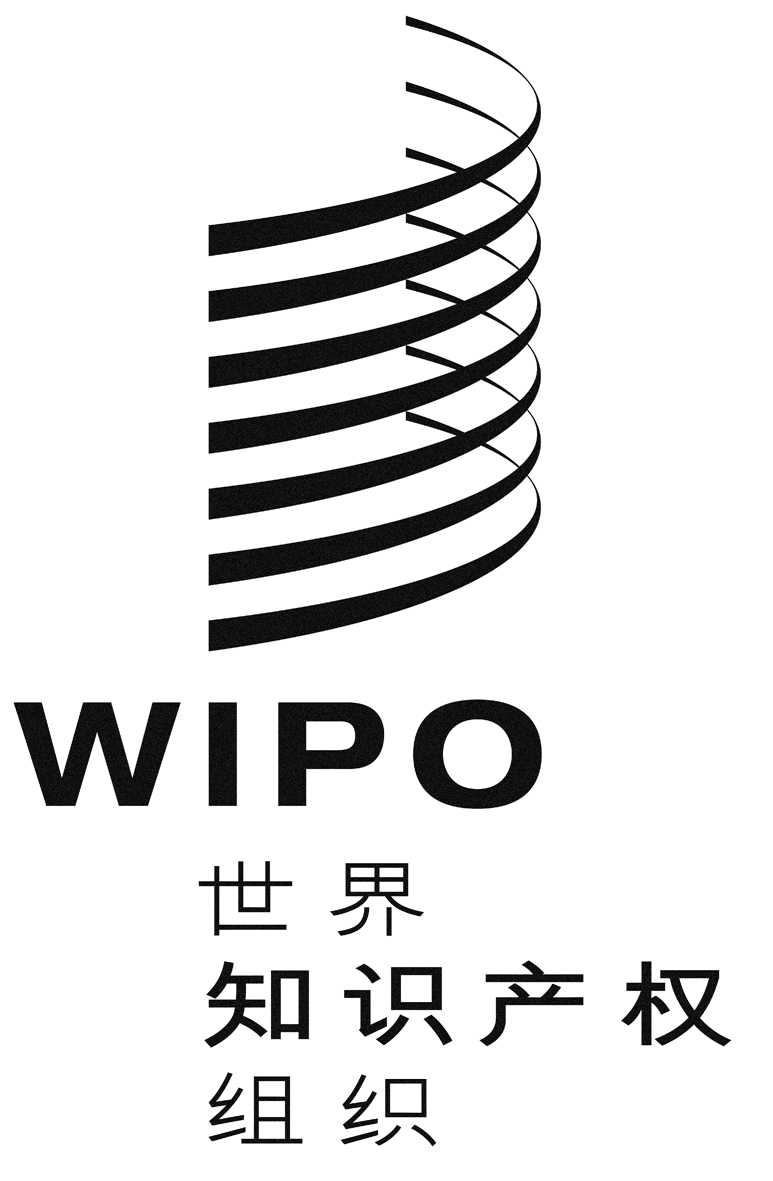 CWIPO/GRTKF/IC/37/1 prov. 2WIPO/GRTKF/IC/37/1 prov. 2WIPO/GRTKF/IC/37/1 prov. 2原 文：英文原 文：英文原 文：英文日 期：2018年8月10日  日 期：2018年8月10日  日 期：2018年8月10日  